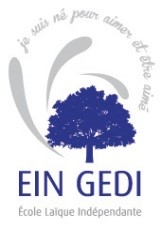 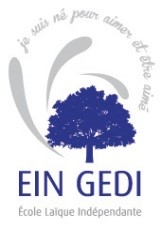 RENSEIGNEMENTS CONCERNANT LA FAMILLE(*) Droits des parents en matière de transmission des résultats scolaires (B.O. n°38 du 28/10/1999)Dossier d’inscription 2019-2020 – Ein Gedi – 6 rue de Ségur, 33000 BordeauxDate :Signature des représentants légaux :Date d'envoi du dossier                                                                            Date de retour du dossierRéservé à la direction d’Ein GediLes informations recueillies ne feront l'objet d'aucune communication extérieure et pourront donner lieu à l'exercice du droit d'accès et de rectification dans les conditions prévues par la loi n°76-17 du 8 Janvier 1978.Dossier d’inscription 2019-2020 – Ein Gedi – 6 rue de Ségur, 33000 Bordeaux